Kindergarten SeengenInformationen für die Eltern der zukünftigen Kindergartenkinder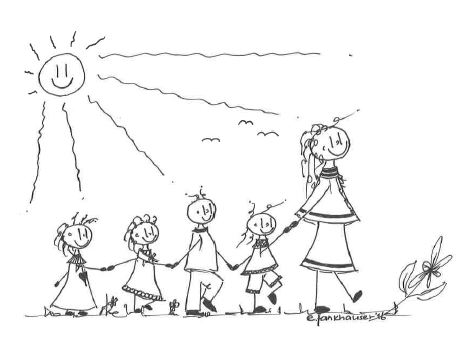 Sehr geehrte ElternSchon bald ist es soweit und Ihr Kind besucht den Kindergarten. Damit macht es einen Schritt in eine neue Welt. Wir freuen uns sehr darauf, Ihr Kind und Sie dabei begleiten zu dürfen.Uns ist es wichtig, dass diese neue und interessante Zeit mit einem gelungenen Start beginnt. Der Eintritt in den Kindergarten bedeutet für Sie und Ihr Kind eine Neuorientierung. Wie das Kind diesen Schritt bewältigt, hängt von der Entwicklung, der Persönlichkeit und den bisherigen Erfahrungen ab. In dieser Informationsbroschüre finden Sie eine Zusammenstellung der wichtigsten Punkte zum Kindergartenalltag; ausserdem ein paar Tipps, die Ihrem Kind den Kindergarteneintritt erleichtern können. Natürlich wird alles im Kindergarten weiter geübt und gefestigt.Bei Fragen oder Unklarheiten stehen wir Ihnen gerne zur Verfügung. Die Kontaktdaten finden Sie auf der letzten Seite. Wir danken Ihnen für das Interesse und freuen uns auf die Zusammenarbeit.Die Kindergartenlehrpersonen von SeengenStufenleitung Kiga&Primar 
Marina HeusiAllgemeine InformationenSeit dem Schuljahr 2013/14 ist der Kindergarten ein Teil der Volksschule. Er dauert zwei Jahre und ist für alle Kinder obligatorischEin früherer Kindergarteneintritt ist ausgeschlossen. Eine Rückstellung um ein Jahr dagegen ist ohne Abklärung beim Schulpsychologischen Dienst möglich.Das Dispensationswesen gilt auch für den KindergartenAlle wichtigen Informationen finden Sie auf unserer Homepage:www.schule-seengen.chKindergartenDer Kindergarten umfasst die ersten 2 Bildungsjahre für die KinderDer Kindergarten ist Lebens-, Lern-, Entdeckungs- und Erfahrungsraum, wo das Spielen und Verweilen eine grosse Bedeutung haben.Die Kinder werden ganzheitlich und spielerisch gefördert in den Bereichen:
Selbst – Sozial – und Sachkompetenz ( Hand, Herz, Kopf )Die themenorientierten Spiel- und Lernumgebungen bilden die Arbeitsweise des Kindergartens ab.Durch freies und zielorientiertes Spielen und Lernen werden die Kinder individuell gestärktJedes Kind wird dort abgeholt, wo es stehtDie Zusammenarbeit mit den Eltern ist sehr wichtig und unterstützt die Förderung der KinderLernzieleDer Unterricht wird gemäss dem Kantonalen Lehrplan vorbereitetDie Lernziele sind verbindlichDie Bildungsbereiche im Kindergarten sind aufgeteilt in die drei Kompetenzbereiche Selbst-, Sozial- und SachkompetenzIn Elterngesprächen werden über die Beobachtungen, welche die Kindergartenlehrperson während dem Unterricht macht, und mögliche Fördermassnahmen gesprochen.Ein fliessender Übergang in die Primarschule ist uns ein Anliegen.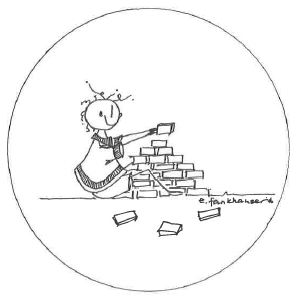 SelbstkompetenzDas Kind ….kann sich an einem Spiel verweilenkann sich konzentrierenarbeitet in angemessenem Tempokann reissen, schneiden, leimenkann seinen Körper steuern, ausbalancierenkann mit Erfolg und Misserfolg umgehenkann seine Gefühle zeigen/ darüber sprechenkann sich selbständig umziehenübernimmt Verantwortung für sich, andere Kinder und Materialkann sich räumlich orientieren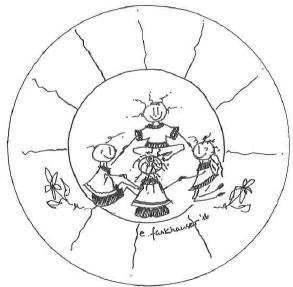 SozialkompetenzDas Kind…spielt mit anderen Kindernkann sich einfühlen und nimmt Rücksicht.hält sich an Werte und Regeln.verhält sich in Konfliktsituationen angemessen/ fair.kann seine eigene Meinung vertreten und andereMeinungen annehmen.bringt sich aktiv im Spiel ein.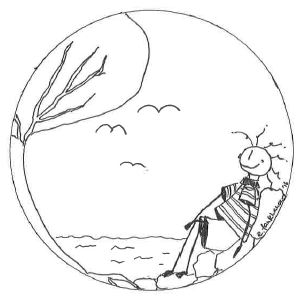 SachkompetenzDas Kind ….kann sich Aufträge, Begriffe usw. merken und wiedergeben.nimmt Naturvorgänge wahr.hört aufmerksam zu und antwortet sinngemäss.nimmt verbal mit anderen Menschen Kontakt auf.setzt sich altersgemäss mit Zuordnen undReihenfolgen auseinander.vergleicht und kann Zusammenhänge herstellenAnforderungen an die Kindergartenkinder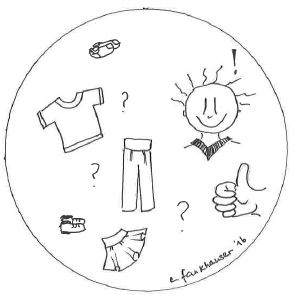 SELBSTÄNDIGKEIT Kind kann alleine zur Toilette gehenKind kann sich alleine an-und ausziehenKind kennt seine eigenen Schuhe und KleiderABLÖSUNG Kind kann einen halben Tag ohne Eltern seinEIGENSTÄNDIKEIT Kind kann den Schulweg zuerst begleitet, dann alleine(mit Kameraden) gehenBEZUGSPERSON Kind kann fremde Bezugsperson akzeptieren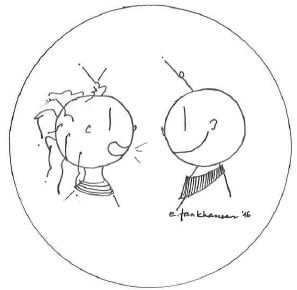 GRUPPE Kind kann soziale Kontakte knüpfen(vom ich zum wir)Kind kann sich in einer Gruppeanderer bewegen und fühlt sich wohlINTERESSE Kind zeigt Interesse an Neuem und ist neugierigAUFTRÄGE Kind kann einfache Aufträge aufnehmen und ausführenAUFMERKSAMKEIT Kind kann sich im Kreis konzentrieren und zuhörenGRUNDFERTIGKEITEN Kind kann mit Schere, Leim, Stift usw. umgehen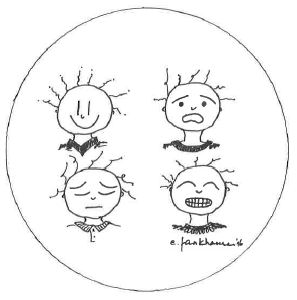 SPRACHE Kind kann eigene Erlebnisse und Bedürfnisse erzählen 
& mitteilenTipps für die Eltern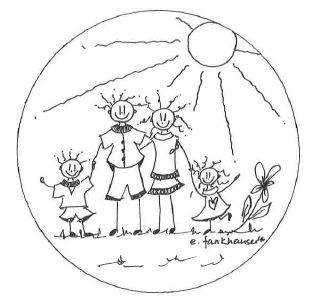 Haben Sie heute Ihrem Kind schon vorgelesen?… dann lernt es zuzuhören und entwickelt Fantasie.Haben Sie heute mit Ihrem Kind schon gespielt?… dann wächst seine Konzentrationsfähigkeit.Haben Sie heute mit Ihrem Kind schon gekuschelt?… dann fühlt es sich geborgen und sicher.Haben Sie heute mit Ihrem Kind schon ein Bilderbuch angesehen?… dann entwickelt es seine Sprachfähigkeit.Haben Sie heute mit Ihrem Kind schon den Tisch gedeckt?… dann übt es Hilfsbereitschaft und Geschicklichkeit.Haben Sie heute mit Ihrem Kind schon herumgetobt?… dann bekommt es ein Gefühl für den eigenen Körper.Haben Sie heute mit Ihrem Kind schon eingekauft?… dann trainiert es seine Merkfähigkeit und Selbständigkeit.Hat Ihr Kind heute schon mit Freunden gespielt?… dann entwickelt es soziale Kompetenz und lernt sich fair zu verhalten.Haben Sie heute schon etwas von dieser Liste gemacht?… dann haben Sie unglaublich viel für die Entwicklung Ihres Kindes getan!Kontakte:Kindergarten Post OG: Andrea Tomaschett, Michelle Härdi062 777 12 13 Kindergarten Post UG: Brigitte Furrer062 777 32 36 Kindergarten Rotes Haus: Sandra Kretschmer062 777 30 44 Stufenleitung Kiga&PrimarMarina Heusi 062 767 80 32 leitungprim@schule-seengen.chHomepage der Schule Seengen:www. schule-seengen.ch